Formula-3Formula-3 is an antifungal solution used as treatment for fungal toenails. It has one main antifungal ingredient, Tolnaftate. USE: Clean and dry the affected area Apply a thin layer of the product over the affected area twice daily (once in the morning, once at night) 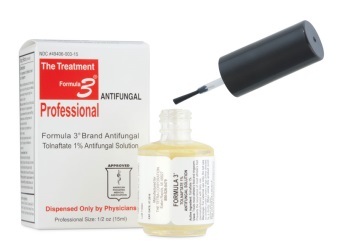 Formula-3Formula-3 is an antifungal solution used as treatment for fungal toenails. It has one main antifungal ingredient, Tolnaftate. USE: Clean and dry the affected area Apply a thin layer of the product over the affected area twice daily (once in the morning, once at night)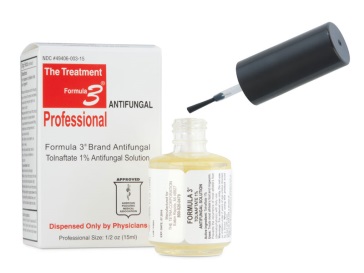 